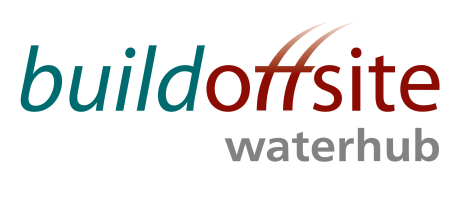 WATER HUB CLIENT PRODUCT GROUP CONFERENCE CALL Date: 		Wednesday 25th October 2017Time:		09:30 – 11:00Skype Link:		Join Skype MeetingDial in Details:	020 3078 7637	Access Code: 93201906  * Competitions Act agreement - members participating in this call certify that they will not at any time whilst on the call engage in any form of anti-competitive practices including exchanges of price information. In addition, exchange of other financial or sales information is prohibited where, for example, it is possible to disaggregate information to identify participants.INVITEES:Jon Rains – Mott Macdonald (Chair)Chris Peel – Anglian Water Derek Keeling – Welsh WaterTBC – Thames Water	Iain MacDonald – Scottish Water Sharon Hamilton – Scottish WaterJohn Browne – United UtilitiesStephen Wright – Yorkshire WaterFredric Aujoux – Northumbrian WaterMartin Vickers – South Staffs WaterJack McCarey – South West WaterCharlotte Davidson – Severn Trent ItemTimingSubjectLead09:30 – 09:35Welcome & IntroductionsJR09:35Competitions Act Agreement*JR09:35 – 09:45Actions from Previous meetingsJR09:45 -10:00Front of Mind:Short summary for each person and an opportunity for other to listen.JR10:00 – 10:20Water Company Standards:Aligning water company standards and specificationsJR10:20 – 10:40Roadmap and Projects Developing a collective vision diagram for the group (network, message, communication, knowledge)ALL10:40– 10:50TerminologyBuilding our Water Hub lexicon of terms to ensure clear communication (i.e. Network / System / Asset / Assembly / component)ALL10:50 – 10:55Support for Upcoming EventsALL10:55 – 11:00AOBAll